DAGORDNINGVid årsmöte med Byggnadsföreningen Solidar tisdagen den	30 maj 2023 kl. 18.00 i cafélokalen Folkets Park Dalsjöfors 	1	Mötets öppnande 	2 	Val av ordförande och sekreterare	3	Godkännande av röstlängd	4	Val av 2 justerare	5	Frågan om stämman behörigen utlysts 	6	Fastställande av dagordning	7	Styrelsens årsredovisning	8	Revisorernas berättelse9	Beslut om fastställande av resultaträkningen balansräkningen samt om hur vinst eller förlust enligt fastställd balansräkning ska disponeras	10	Beslut om ansvarsfrihet	11	Beslut om medlemsavgift för kommande verksamhetsår	12	Beslut om antal styrelsemedlemmar	13	Val av styrelseledamöter och ersättare	14 	Val av styrelsens ordförande	15	Val av revisorer och ersättare	16 	Val av valberedning varav en sammankallande17 	Övriga ärenden som styrelsens propositioner och medlemsmotioner	18	AvslutningByggnadsföreningen Solidar i ToarpStyrelsen för byggnadsföreningen Solidar i Toarp får härmed lämna följandeVerksamhetsberättelse för år 2022Styrelsens sammansättningOrdinarie ledamöterLars-G Johansson, ordförandeChantal Hermansson, vice ordf.Ulf Samuelsson, kassörLena Mellbladh, sekr.Christina Hjers, vice sekr.Anders HjersGullan Fridén MellbladhSuppleantLena Wallström HjersMäry AnderssonRevisorInga-Lill HermanssonEva CarlssonRevisorssuppleantIngrid NordenströmPersonalPeter LindStyrelsen har under verksamhetsåret haft 10 protokollförda sammanträden med årsstämma den 16 maj inräknat. Styrelsen har också haft några träffar och gjort en del förbättringar i våra utomhus samt planerade förbättringar inomhus. Bland annat har vi bytt dörrar, akustikplattor och satt upp nya ledljus i blå rummet och caféet. Dessutom har delar av arbetsutskottet haft några möten med Borås Stads kulturansvariga om digitala sändningar på Röda Kvarn. Arbetsgrupper har också under året jobbat med allt från olika bidragsansökningar till förbättring och renovering. Redovisning av egna arrangemang och uthyrningar. Verksamhetsåret startade lite trevande med ökad Coronavirus och inställda arrangemang. Efterhand släpptes kraven på hur stora grupper som tilläts samlas och en viss förtröstan började spridas i takt med att vårvärmen så sakteliga börja komma.Årets traditionella Julgrans rusk den 6 januari (Trettondag Jul) ställdes in för andra året på grund av pandemirisken, en åtgärd som vi tyvärr tvingats till. Traditionen som hållits vid liv nu i över hundra år fick med det göra ett uppehåll också detta år.Sommar arrangemang tre veckor med bl.a. Fritidsgården, Kyrkan och Scouterna. Det har varit öppet mellan kl. 11 – 18 mån – fredag med olika aktiviteter, ca. 1.400 personer har deltagit. Cirkus Cirkör har gästat oss under året med lite färre barn än tidigare men varit väldig uppskattat. Många barn och vuxna har också prövat på olika aktiviteter med bl.a. promenader och olika utomhusaktiviteter. Uthyrningar med, Sångövning, Månadsmöten, Styrelsemöten, Bridge, Matt curling, Medlemsmöten och studiecirklar Öppen pensionärsverksamhet, Klassisk musik, Läsecirklar, Stickcafé, Gymnastik, Ordspråk och dialekter, Linedans och Jazzmusik. Vi har dessutom haft två Aktivitetsmöten och en friluftsdag. Två kaninutställningar, Kvartersloppis och Dalfestivalen. De olika lokalerna har varit uthyrda 233 ggr under året, till ex. 4 stora kalas och 2 Pubkvällar. Sammantaget har över 13 000 personer besökt parken. Under åretUnder midsommarhelgen var det Skadegörelse, inbrott med uppbrutna luckor och sönderslagen materiel. Vaktmästaren Peter har haft mycket jobb med att återställa förödelsen. Toarpsdagen den 4 september i parken var välbesökt och frågan om de politiska partiernas valbudskap och att de får stå bakom skjutbanan resulterade i inget politiskt ställde upp. Parkens hemsida kraschade och vi fick hjälp att återställa den. Vi har också under vinteråret ställt in husvagnarna på utedansbanan med hjälp av Peter Lind vilket gett en liten inkomst till föreningen. Föreningen var representerad på Stora folkparksdansen i slutet av augusti och genererade ett litet överskott. Föreningen har också varit representerad på utbudsdagarna i Lidköping.Bidrag från Boverket.Föreningens beviljade stöd från Boverket till förbättringar av tillgängligheten i parken har gjort att vägen upp till Cosmorama asfalterats. Nya lysrör och ljudabsorbenter samt nya dörrar till Blå rummet och kaféet har genomförts.Avtal med Borås Stad Kulturförvaltningen. Avtalet med Borås Stad, Kulturförvaltningen om digitala livesändningar på Röda Kvarn har också under året fungerat väldig väl och de gemensamma arrangemangen har genererat ett litet överskott till Solidar. Under året har Ulf Samuelsson samt Lars-G Johansson hjälpts åt att vara publikvärd. Årets föreställningar har därmed genomförts med överenskommelser halvårsvis och programmet har godkänts av Dalsjöforsparken Borås Stads kulturförvaltning. Röda Kvarn har haft två föreställningar under våren, Bill Murraýs New Words och Anythings Goes, och tre föreställningar under hösten André Rieu, Henry V och Svansjön. Övrigt. På Dalsjöforsparkens hemsida har vi redovisat alla aktiviteter och kommande arrangemang med begränsad uppdatering för alla som vill följa verksamheten över nätet. Det blir allt vanligare att leta på hemsidor och på internet för att söka information. PRO Dalsjöfors som i många år haft en ömsesidig och meningsfull aktivitet för ortens pensionärer har nu efter pandemin ökat och bokat upp sina aktiviteter samt genomfört planerade möten som tidigare. Styrelsen är därför mycket nöjd med den numera positiva utvecklingen. Ekonomi De fastigheter som föreningen äger har ett ständigt fortsatt renoveringsbehov och uppfräschning. Med ideellt arbete och hög uthyrningsfrekvens kan dock en viss underhållsnivå utföras också under kommande period. Föreningen har dock en ordnad ekonomi, vilket framgår av den ekonomiska redovisningen. Föreningen har sökt och fått ekonomiska medel från olika stiftelser och organisationer för att kunna förbättra utemiljön och lokalerna. Att föreningens vaktmästare och medlemmar fortsättningsvis jobbar helt ideellt är en förutsättning för det ekonomiska resultatet. Borås Stads gratisarrangemag på sommartorsdagar gör det också svårt att konkurrera om större arrangemang som kan ge ett litet överskott till gagn för parkens fortsatta verksamhet.Slutord.Vår värdegrund bygger på de grundläggande principerna om jämlikhet, jämställdhet och allas lika värde. Folket Hus och Parker är en partipolitiskt och religiöst obunden organisation. Tack vare delaktighet och ideellt engagemang skapar vi tillsammans möjligheter för människor i hela landet att ta del av kultur, nöje och möten. Vi är många folkrörelser och ideella organisationer som har en betydande roll för det lokala kulturlivet. Tillsammans utgör vi kärnan i den folkbildnings- och kulturverksamhet som sker på våra orter. När vi nu fortsätter på 2023 - års verksamhet önskar styrelsen framföra ett varmt tack till alla som stöttat oss och besökt parken samt till alla som sponsrat oss och hyrt våra lokaler. Dalsjöforsparken är en nöjespark/ mötesplats för alla som på olika sätt vill mötas. Den byggdes av ideella krafter och drivs än i dag av ideella krafter. Ett varmt tack även till alla dem som ideellt engagerat sig i arbetet för parkens fortsatta framtid. Dalsjöfors i maj 2023_________________________		______________________________Lars-G Johansson			Lena Mellbladh_________________________		______________________________Ulf Samuelsson          			Chantal Hermansson_________________________		______________________________Christina Hjers 			Anders Hjers_________________________		Gullan Fridén Mellbladh 	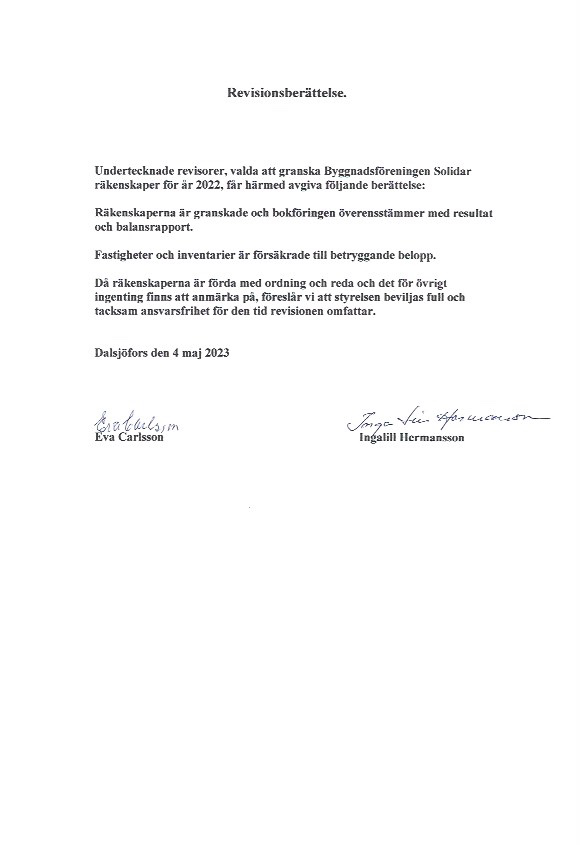 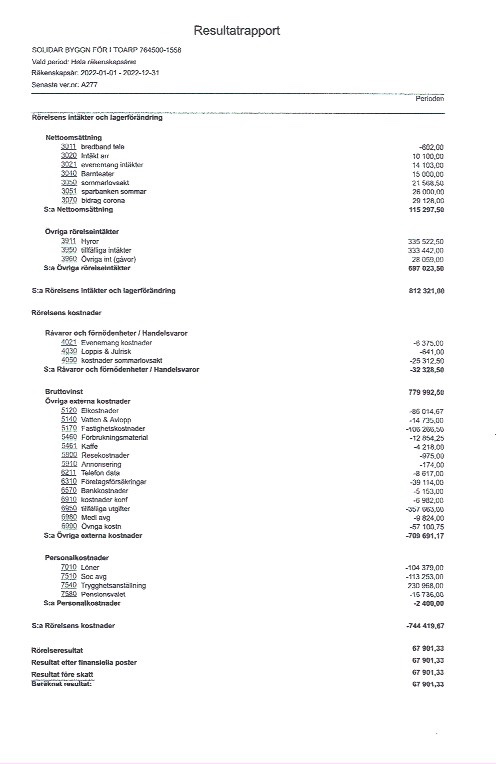 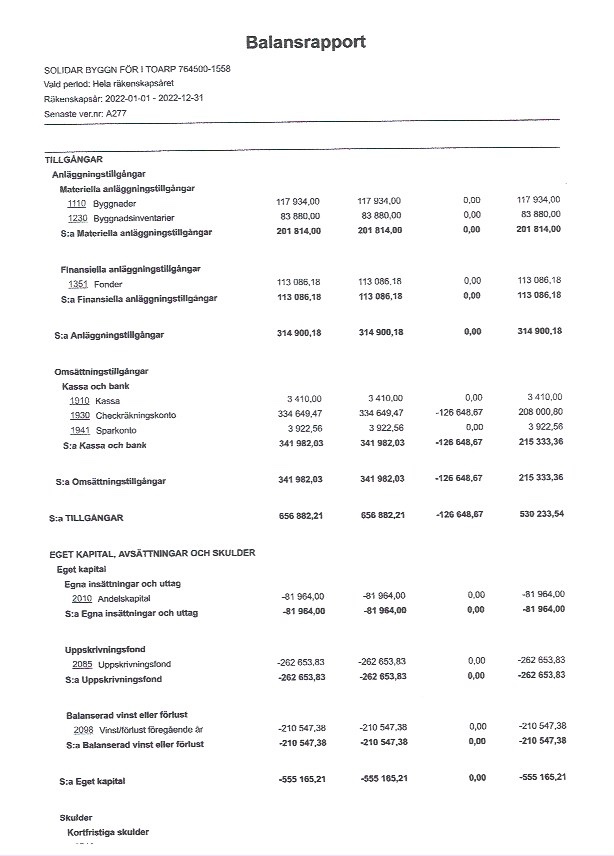 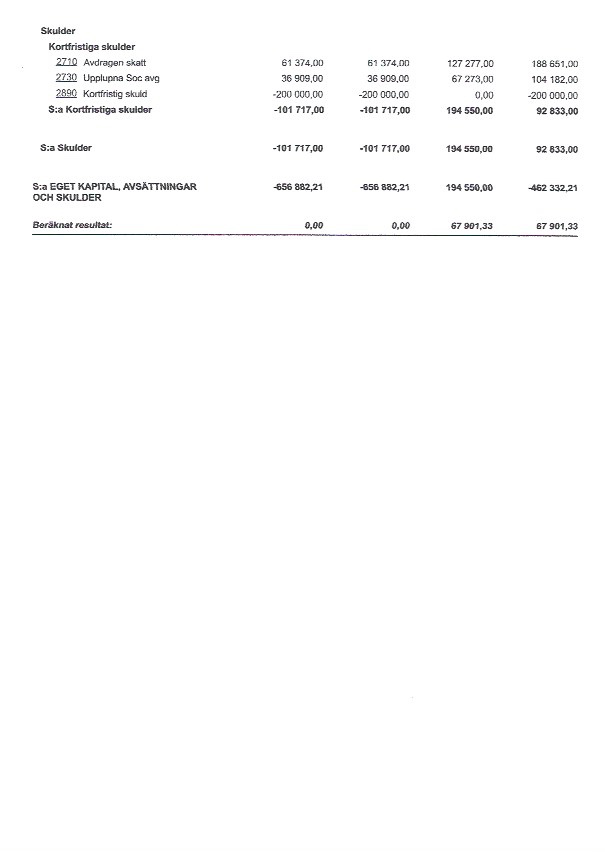 